PROTOCOL ABSENTIEMELDINGEN TIJDENS DE CORONACRISIS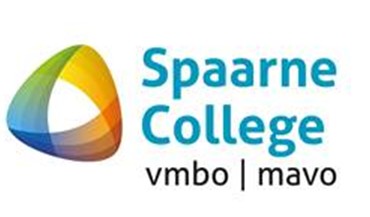 Algemene uitgangspunten        Leerling met klachten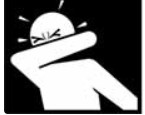 Leerlingen met Corona-gerelateerde klachten blijven thuis en laten zich testen. Pas als de klachten geheel weg zijn óf de uitslag negatief is, mag een leerling weer op school komen. ILeerlingen die tijdens de lesdag Corona-gerelateerde klachten hebben/krijgen moeten zich bij de leerlingbegeleider afmelden, naar huis gaan en zich laten testen. Pas als de klachten geheel weg zijn óf de uitslag negatief is, mag een leerling weer op school komen.      Leerling met gezinslid met klachten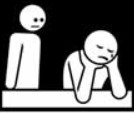 Zolang een gezinslid in afwachting is van de uitslag van de Coronatest en koorts heeft en/of benauwd is, blijft de leerling thuis. Pas als de corona-test negatief is óf het gezinslid (en het hele gezin) is 24 uur klachtenvrij, mag de leerling weer naar school komen;     Leerling met corona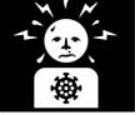 Leerlingen die besmet zijn met Corona blijven thuis totdat de GGD aangeeft dat ze weer naar school mogen;    Leerling met gezinslid met corona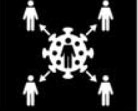 Leerlingen met een gezinslid met corona, blijven thuis totdat de GGD aangeeft aan ze weer naar school mogen;1Leerling die terug komt uit oranje/rode gebieden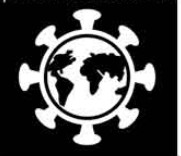 Als een leerling terugkomt uit een oranje of rood gebied/land dan moet hij/zij 10 dagen in quarantaine blijven;    Leerling met gezinslid in risicogroep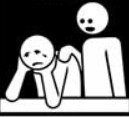 Leerlingen van wie gezinsleden tot de risicogroep behoren kunnen worden vrijgesteld van fysiek onderwijs. Dit is de beslissing van ouder(s)/verzorger(s) in overleg met de school;    Leerling/ouder die niet naar school durft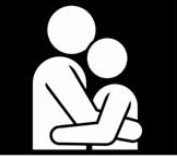 Leerlingen die niet naar school durven en/of van hun ouder(s)/verzorger(s) niet mogen, kunnen als in het uiterste geval vrijgesteld worden van fysiek onderwijs na onderling overleg.